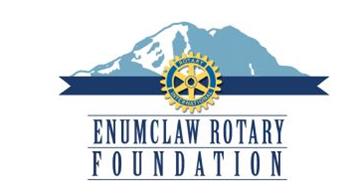 Small Grant Application Information and GuidelinesThe Enumclaw Rotary Foundation offers small grants of up to $5,000 as an expression of the Rotary motto “Service Above Self.” Applications are reviewed at the earliest convenience of the Board of Trustees, or minimally March 31, June 30, September 30, and December 31.  To allow for proper review time, applicants are encouraged to submit requests at least the quarter before the project is to commence.  Requests of greater than $5,000 may require additional information.  Applicants should be, or be operating under, a 501(c)3 organization.  Requests should address core needs benefitting the Enumclaw Plateau Area and fall within the six focus areas of Rotary International:Peace – Rotary fosters understanding across cultures.  We train adults and young leaders to prevent and mediate conflict and help refugees who have fled dangerous areas.Fight Disease – We are resolved to rid the world of polio forever.  We also educate and equip communities to stop other diseases and expand access to health care.Providing Clean Water – We help bring sustainable clean water, sanitation and hygiene to more people every day.  We don’t just build wells and walk away.Saving Mothers and Children - We expand access to quality medical care, sanitation, education and economic opportunities so mothers and their children can live and grow stronger.Supporting Education – Our goal is to strengthen the capacity of communities to support basic education and literacy, reduce gender disparity in education, and increase adult literacy.Growing Local Economies – We carry out service projects that enhance economic and community development and create opportunities for decent and productive work for young and old.Applications should be legible and preferably in electronic format, accompanied with a project timeline and budget if applicable. **All requests are at the discretion of the Foundation.Date Grant Application Submitted: ________/_________/___________  501(c)3:  Yes_______ No_______Organization:________________________________________________________ EIN#___________________________Contact Name: ______________________________________________________ Phone: _________________________Email:_________________________________________ Address: ______________________________________________Amount Requested: ________________ For Project/Purpose:_________________________________________Describe your proposed project, timeline for using the funds, and attach a budget if possible.What community need is being addressed?  Approximately how many people will be impacted?Explain any additional matching funds or contributions from other sources you may be anticipating to support this project.How will Enumclaw Rotary Foundation be acknowledged in this project?Awardees will be requested to present at a Rotary Club meeting.  